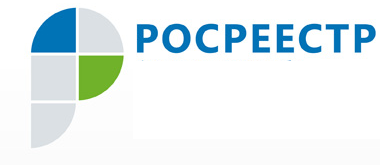 Пресс-релизРосреестр  Югры: защитить свою недвижимость  – просто   Управление   Росреестра по ХМАО – Югре напоминает: законом предусмотрен  запрет регистрационных действий с имуществом без личного участия собственника. Положения закона комментирует заместитель руководителя Управления Татьяна Рудая: «Государственная система регистрации является основой гарантии конституционных прав граждан на владение, пользование и распоряжение своим имуществом. Запрет на совершение регистрационных действий без участия собственника – один из механизмов, гарантирующих это право. Поэтому  Управление Росреестра   вернет документы без рассмотрения любому лицу,  не являющемуся собственником, в случае, если в Едином государственном реестре недвижимости  (ЕГРН) будет присутствовать запись о проведении регистрации лично собственником. Другими словами, наличие подобной записи в ЕГРН является основанием для возврата документов без рассмотрения.  Этот запрет распространяется также на документы, поданные в электронном виде и удостоверенные цифровыми электронными подписями как со стороны продавца, так и со стороны покупателя. Сделки с нотариально заверенной доверенностью от собственника также станут не возможны.  Для внесения запрета на совершение регистрационных действий с объектом недвижимости без личного участия собственника правообладателю достаточно написать заявление, обратившись в многофункциональный центр (МФЦ) или через "Личный кабинет" на сайте Росреестра (www.rosreestr.ru). Данная услуга не является обязательной и проводится исключительно по желанию законного   правообладателя. Отметим, что государственная пошлина при этом не взимается.Данная мера, по мнению Татьяны Рудой, поможет гарантировать неприкосновенность не только вашей собственности, но и недвижимости пожилых родственников, которые могут оказаться без крыши над головой путем обмана или мошенничества.  В срок не более пяти рабочих дней со дня приема такого заявления информация о невозможности государственной регистрации права (перехода, ограничения, прекращения и т.д.) на принадлежащие вам объекты недвижимости без личного участия вносится в ЕГРН. Данный запрет  действует бессрочно, пока не будет отозван собственником, погашен государственным регистратором при регистрации сделки при личном участии собственника, а также на основании решения суда.Пресс-служба Управления Росреестра по ХМАО – Югре   